DO NOT ANSWER THIS QUESTION IF YOU HAVE ALREADY ANSWERED QUESTION 7Question 8: PopulationMap Q8 shows the main origins of USA immigrants .Describe and suggest reasons for the patterns shown on Map Q8.With reference to an international migration you have studied describe the impact on both the donor and receiving country.Map Q8: Origin of immigrants into the USA (number in thousands)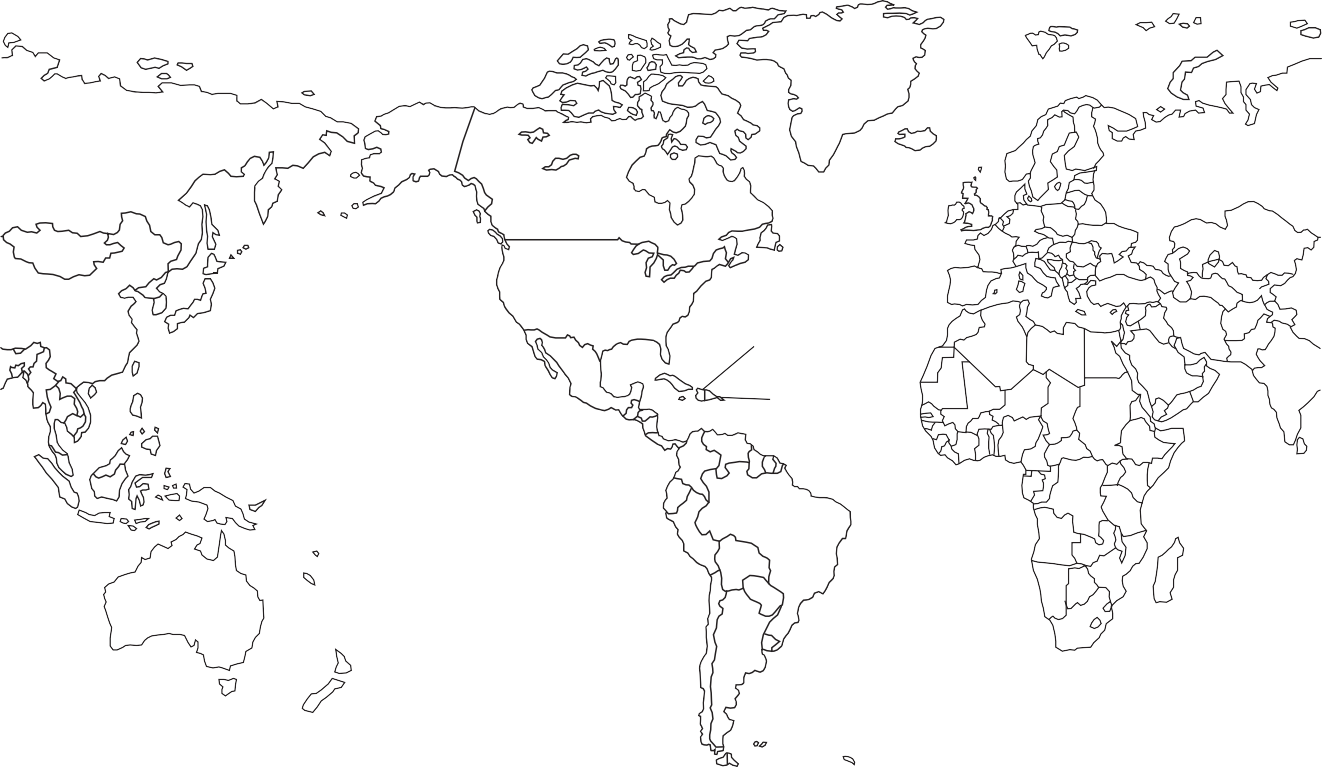 [END OF QUESTION PAPER]